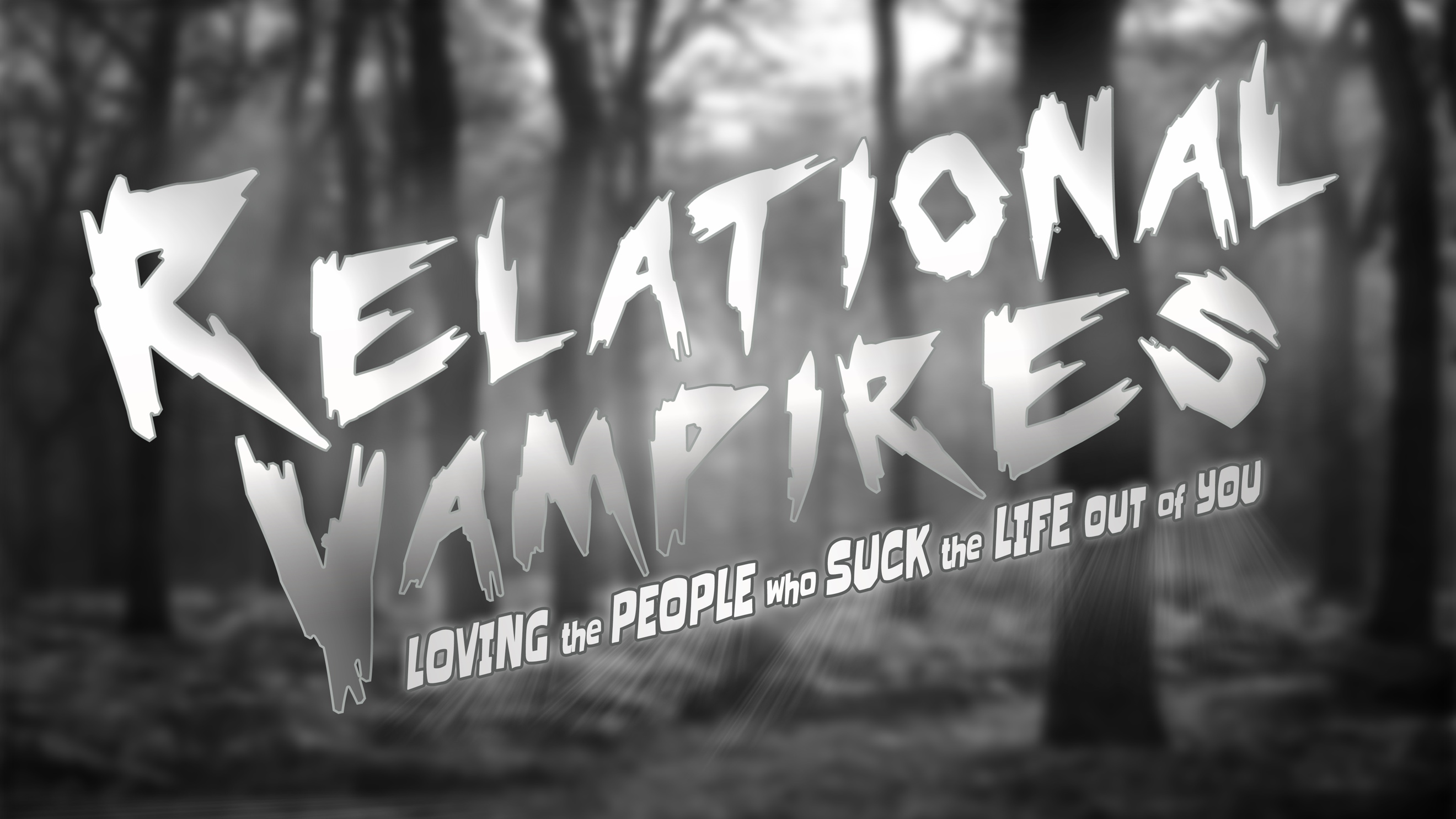 Dealing With Overly-Critical PeopleRelational Vampires, part threeMark 11:27-30, 3327 “They arrived again in Jerusalem, and while Jesus was walking in the temple courts, the chief priests, the teachers of the law and the elders came to him. 28 ‘By what authority are you doing these things?’ they asked. ‘And who gave you authority to do this?’ 29 “Jesus replied, ‘I will ask you one question. Answer me, and I will tell you by what authority I am doing these things.’ 30 ‘John’s baptism—was it from heaven, or of human origin? Tell me!’” 33 “So they answered Jesus, ‘We don’t know.’ Jesus said, ‘Neither will I tell you by what authority I am doing these things.’” Mark 11:27-30, 33 (NIV)When dealing with criticism, remember your ___________  ____________.Honestly ____________ criticism.Consider the ___________ of the criticism.“Whoever heeds correction is honored.” Proverbs 13:18 (NIV)“No servant is greater than his master.If they persecuted me, they will persecute you also.” John 15:20 (NIV)Jesus said, “Beware when all men speak well of you.” Luke 6:26“Dear friends, do not be surprised at the fiery ordeal that has come on you to test you, as though something strange were happening to you. 13 But rejoice inasmuch as you participate in the sufferings of Christ, so that you may be overjoyed when his glory is revealed.” 1 Peter 4:12-13 (NIV)“Live such good lives among the pagans that, though they accuse you of doing wrong, they may see your good deeds and glorify God on the day he visits us.” 1 Peter 2:12 (NIV)